    桃園市進出口商業同業公會 函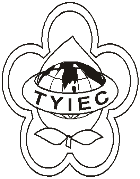          Taoyuan Importers & Exporters Chamber of Commerce桃園市桃園區中正路1249號5樓之4           TEL:886-3-316-4346   886-3-325-3781   FAX:886-3-355-9651ie325@ms19.hinet.net     www.taoyuanproduct.org受 文 者: 弘曄有限公司          上品利都企業有限公司發文日期：中華民國110年5月31日發文字號：桃貿豐字第110215號附    件：隨文主  旨：檢送預告修正「菸酒事業個人資料檔案安全維護管理辦法」第3條、第7條、第23條草案公告影本，並附該草案總說明及條文對照表各1份，請查照。說  明：     一、依據財政部110年5月24日台財庫字第11003674661號函辦理。     二、本案係踐行法規命令草案預告程序，各界對於旨揭草案內容惠予提供財政部相關意見或修正建議。 理事長  簡 文 豐